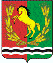 АДМИНИСТРАЦИЯ                                 МУНИЦИПАЛЬНОГО ОБРАЗОВАНИЯ                                      МОЧЕГАЕВСКИЙ СЕЛЬСОВЕТАСЕКЕЕВСКОГО  РАЙОНА  ОРЕНБУРГСКОЙ  ОБЛАСТИ П О С Т А Н О В Л Е Н И Е10.02.2023			                с. Мочегай			                    № 10-пОб утверждении реестра мест (площадок) накопления твердых коммунальных отходов в муниципальном образовании Мочегаевский сельсоветВ соответствии с пунктом 3 постановления Правительства Российской Федерации     от 31 августа 2018 года №1039 «Об утверждении Правил обустройства мест (площадок) накопления твердых коммунальных отходов и ведения их реестра», администрация  муниципального образования Мочегаевский сельсовет постановляет: 1. Утвердить реестр мест (площадок) накопления твердых коммунальных отходов в муниципальном образовании Мочегаевский сельсовет.
2. Настоящее постановление вступает в силу после официального обнародования.
3. Настоящее постановление разместить на официальном сайте администрации муниципального образования Мочегаевский сельсовет.4. Контроль за исполнением настоящего постановления оставляю за собой.Глава  сельсовета                                                                        Ю.Е.ПереседовРЕЕСТР МЕСТ (ПЛОЩАДОК) НАКОПЛЕНИЯ ТКО№п/пДанные о нахождении мест (площадок) накопления ТКОДанные о технических характеристиках  мест (площадок) накопления ТКОДанные о собственниках мест (площадок) накопления ТКОДанные об источниках образования ТКО1.Асекеевский   район,с.Мочегай: ул.Набережная, 26Покрытие грунт Площадь      м.кв.количество контейнеров-1 объем  0,75 куб.м. Администрация МочегаевскогосельсоветаОГРН1055602037622Частные домовладения с.Мочегайул. Набережная2.Асекеевский район, с.Мочегай, ул.Школьная, 25Покрытие грунт Площадь      м.кв.количество контейнеров-2 объем  0,75 куб.м.объем 0,75 куб.м.Администрация МочегаевскогосельсоветаОГРН1055602037622Частные дома с.Мочегайул.Школьная, ул.Центральная3.Асекеевский   район,с.Каменные Ключи, ул. Садовая, 13,Покрытие грунт Площадь      м.кв.количество контейнеров-1 объем  0,75 куб.мАдминистрация МочегаевскогосельсоветаОГРН1055602037622Частные домовладения с.Каменные Ключиул.  Садовая 4Асекеевский район,с.Каменные Ключи, ул.Садовая, 35Покрытие грунт Площадь      м.кв.количество контейнеров-1объем  0,75 куб.м.Администрация МочегаевскогосельсоветаОГРН1055602037622Частные домовладения с.Каменные Ключиул.  Садовая5Асекеевский район,с.Самаркино,ул.Центральная, 41Покрытие грунт Площадь      м.кв.количество контейнеров-1 объем  0,75 куб.м.Администрация МочегаевскогосельсоветаОГРН1055602037622Частные дома с.Самаркиноул.Центральная6Асекеевский район,с.Самаркино,ул.Школьная, 6Покрытие грунт Площадь      м.кв.количество контейнеров-1 объем  0,75 куб.м.Администрация МочегаевскогосельсоветаОГРН1055602037622Частные дома с.Самаркиноул.Школьная, ул.Лесная, ул.Садовая7Асекеевский район,с.Самаркино,л.Восточная,3Покрытие грунт Площадь      м.кв.количество контейнеров-1 объем  0,75 куб.м.Администрация МочегаевскогосельсоветаОГРН1055602037622Частные дома с.Самаркиноул.Восточная, ул.Лесная